PRITARTA													Sedos Vytauto Mačernio gimnazijos tarybos													2023 m. gruodžio 21  d. protokoliniu nutarimu							 						Nr.GT-2													PATVIRTINTA													Sedos Vytauto Mačernio gimnazijos													vadovo 2024 sausio 02 d. įsakymu Nr.V1- 03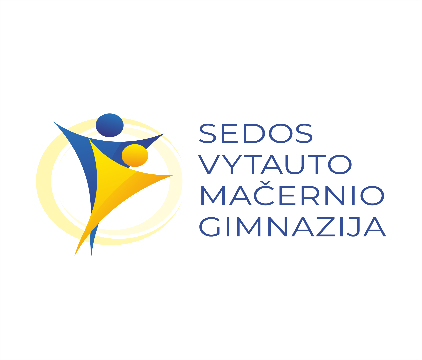 SEDOS VYTAUTO MAČERNIO GIMNAZIJOSVEIKLOS PLANAS2024 m. TURINYSBendrosios nuostatos														3 p.Mokyklos pristatymas														4 p.2023 m. situacijos analizė, plano vykdymo  analizė								5 p.2023 m. plano įgyvendinimo analizė											14 p.2023- 2024 m. situacijos analizė												22 p.2024 m. metiniai veiklos tikslai, uždaviniai ir priemonės							22 p.Baigiamosios nuostatos													29 p.Priedai (metodinių grupių, specialistų planai)									30 p.BENDROSIOS NUOSTATOSSedos Vytauto Mačernio gimnazijos 2024 metų veiklos planas, parengtas atsižvelgus į strateginį gimnazijos planą, švietimo būklę, bendruomenės poreikius, nustato metinius gimnazijos tikslus bei uždavinius, apibrėžia prioritetus ir priemones uždaviniams vykdyti.Įgyvendinant valstybinę švietimo politiką siekiama teikti kokybiškas švietimo paslaugas, atitinkančias nuolat kintančias visuomenės reikmes, tenkinti Sedos miestelio ir Mažeikių rajono ugdymosi poreikius, laiduoti pradinio, pagrindinio ir vidurinio išsilavinimo įsigijimą, per neformaliojo ugdymo programas vykdyti neformalųjį švietimą, racionaliai, taupiai ir tikslingai naudoti švietimui skirtus išteklius.Planas parengtas atsižvelgiant į Mažeikių rajono savivaldybės administracijos Švietimo skyriaus 2023-2024 mokslo metų veiklos programos prioritetus,  2023-2024 mokslo metų Sedos Vytauto Mačernio gimnazijos ugdymo planą, patvirtintą gimnazijos direktoriaus 2023 m. rugpjūčio 31 d. įsakymu Nr. V1- 43 , Geros  mokyklos koncepciją, patvirtintą LR švietimo ir mokslo ministro 2015-12-21 įsakymu Nr. V-1308 Planą įgyvendins sudarytos darbo grupės, susidedančios iš gimnazijos administracijos, pedagoginių ir kitų ugdymo procese dalyvaujančių specialistų bei nepedagoginiai darbuotojai, ugdytiniai ir jų tėvai bei globėjai, miestelio bendruomenės nariai.MOKYKLOS PRISTATYMASMisijaUgdyti harmoningą ir atsakingą asmenybę mokymąsi skatinančioje aplinkoje.VizijaPriartinti akademinį mokymo turinį prie gyvenimo poreikių.VertybėsBendrystė, atsakomybė, lyderystė, saugumas ir tradicijos.2023 M. SITUACIJOS ANALIZĖ, VEIKLOS PLANO VYKDYMO ANALIZĖMokinių, klasių komplektų skaičius, kiti duomenys apie gimnaziją 2022-2023 m. m. Gimnazijoje mokėsi 341 mokiniai: 97 -  pagal pradinio ugdymo, 191- pagal pagrindinio ugdymo ir  53- pagal vidurinio ugdymo programą. Suformuota 17 klasių komplektų.Gimnazijoje buvo ugdomas 25 specialiųjų poreikių mokiniai, iš jų 19 su vidutiniais specialiaisiais ugdymosi poreikiais, 6 su dideliais specialiais ugdymosi poreikiais, 18 mokinių, turinčių fonologinių sutrikimų. Gimnazijoje dirbantys specialistai ( specialusis pedagogas, logopedas, 6  mokytojų padėjėjai, psichologas, socialinis pedagogas) teikė šiems mokiniams specialiąją pedagoginę pagalbą.Mokinių pažangumo ir kokybės rodikliai:Pradinio ugdymo programą baigė 30 mokiniai. Pagrindinio ugdymo programą baigė 24 mokiniai. Vidurinio ugdymo programą baigė 27 mokiniai.
	2022- 2023 m. m. nacionalinio mokinių pasiekimų patikrinimo rezultatai:4 klasė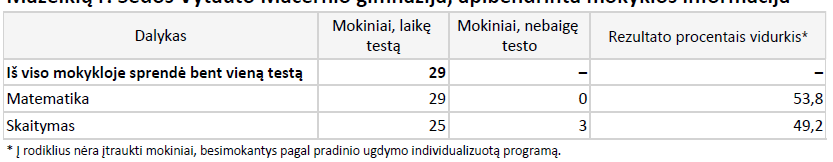 8 klasė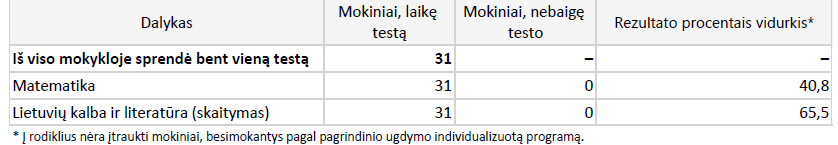 Pagrindinio ugdymo pasiekimų patikrinimo rezultatai: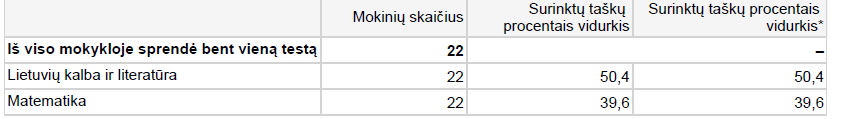 Valstybinių brandos egzaminų rezultatai: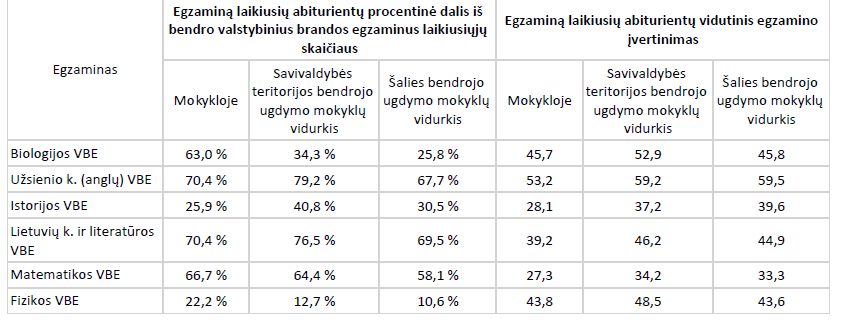 2022-2023 M. M. DALYVAVIMAS OLIMPIADOSE, KONKURSUOSE, PASIEKIMAI2023 M. PLANO ĮGYVENDINIMO ANALIZĖ2023 m. gimnazijos veiklos plane buvo numatytas tikslas ir uždaviniai:Tikslas. 	 Gerinti ugdymosi pasiekimus siekiant kiekvieno mokinio asmeninės ūgties.Uždaviniai: 	1. Padidinti mokinių galimybes mokytis pagal savo gebėjimus ir poreikius teikiant pagalbą.		2. Didinti mokinių ugdymosi galimybes pagal savo gebėjimus ir poreikius gerinant aplinkos funkcionalumą.2023  metų veiklos analizė.Siekiant įgyvendinti gimnazijos tikslus ir uždavinius, atlikta ugdymo kokybės analizė, gimnazija tęsė NŠA projekto „Kokybės krepšelis“ vykdymą.  Nuspręsta tiek gimnazijos veiklos plane, tiek „Kokybės krepšelio“ tobulinimo plane išsikelti tuos pačius tikslus į uždavinius ir susikoncentruoti į jų įgyvendinimą. Svarbiausi veiklos akcentai: veiklų integravimas, pagalba mokiniams, turintiems mokymosi sunkumų, mokytojų bei vadovų kvalifikacijos tobulinimas, gamtos mokslų laboratorijos bei atnaujintų anglų kalbos kabinetų panaudojimas ugdymo procese. Vykdytas vidaus kokybės įsivertinimas: 2. Ugdymas(is) ir mokinių patirtys. 2.2.2. Ugdymo(si) organizavimas 2.4.2. Mokinių įsivertinimas. 4. Lyderystė ir vadyba. 4.2.1. Veikimas kartu. Nustatyti stiprieji veiklos rodikliai: 2.4.2. Mokinių įsivertinimas. Pasirinkti 2024 m. tobulinti rodikliai: 4.2.1. Veikimas kartu.m. kovo mėn. 6-8 d. gimnazijoje atliktas teminis išorinis vertinimas, išskirti gimnazijos veiklos stiprieji aspektai: Mokinių ugdymosi integralumas.Pagarbiais santykiais grindžiama ugdymo(si) aplinka (Klasės valdymas).Ugdymo(si) procese veiksmingai naudojamos įsigytos skaitmeninės priemonės (Optimalus išteklių paskirstymas).Gimnazijos bendradarbiavimo kultūra.Gimnazijos tinklaveika.Tobulintini aspektai:Mokinių pasiekimų ir pažangos pagrįstumas.Mokymo(si) būdų ir formų įvairovė. Atlikta gimnazijos SSGG analizė: 	Metodinėse grupėse išanalizuoti metiniai mokinių pasiekimai, 4 ir 8 klasių mokinių nacionalinio pasiekimų patikrinimo, PUPP, brandos egzaminų rezultatai, mokytojų taryboje aptartos mokymo(si) problemos, priimti susitarimai dėl tolesnio mokymo(si). Atlikus analizę, stebima pažanga: padidėjo 1-4 kl. kokybės procentas 60% (buvo 50%), pagrindiniu lygiu besimokančių mokinių procentas: 1-4 kl.- 5,2%, 5-8 kl.- 4,14% (buvo 45,86%), I- II kl.- 6,04% (39,34%). 4 kl. mokinių, pasiekusių pagrindinį lygį iš lietuvių kalbos sumažėjo 1,56%, matematikos- 0.53% (sumažėjo, nes iš pagrindinio lygio mokiniai pakilo į aukštesnįjį), 8 kl.- lietuvių k. padidėjo 11%, matematikos- 4,38%, II kl. lietuvių k.  padidėjo 9%, matematikos- 15%. Iš gamtos mokslų pagrindinį lygį pasiekė 55,44% (buvo 52%), nepatenkinamus įvertinimus turinčių mokinių procentas sumažėjo iki 0,82% (buvo 5,6%), gamtos mokslų VBE rinkosi laikyti 26 mokiniai (8 daigiau nei 2021 m.). Iš anglų kalbos 5-8 kl. nėra mokinių, nepasiekusių patenkinamojo lygio, 45,45% II kl. mokinių pasiekė anglų k. pasiekimų testo B1 kalbos mokėjimo lygį.  	Pasiekimų pažangos didėjimui įtakos turėjo įvairių ( integruotų, STEAM, kitoje aplinkoje) pamokų/veiklų organizavimas/dalyvavimas. Siekiant paįvairinti pamokas, kviestasi į gimnaziją arba bendradarbiauta nuotoliu su įvairių sričių specialistais: LMNŠC Gamtinio ir ekologinio ugdymo skyriaus metodininkus T. Pociumi, gamtos fotografu M. Čepuliu, vet. gydytoja E. Katkute, LSMU Kauno klinikos Kardiologijos skyriaus rezidente gydytoja  G. Valteryte ,  UAB „Light Conversion“  specialistu P. Milieška, Ventos regioninio parko grupės patarėju R. Dulinskiu, sveikatos temomis veiklas vedė gimnazijos alumnai (gydytojai, teisininkai, kariuomenės atstovai), pradinių klasių mokiniams edukacijas vedė tėveliai ir kt. Organizuotos patyriminės dienos pagrindinio ugdymo mokiniams, regioninė konferencija pradinių klasių mokiniams „Mano augintinis“, „Tyrėjų naktis“ Varnių regioninio parko Gamtos mokykloje, regioninė konferencija „Mokomės tyrinėdami“, kurioje mokiniai pristatė vykdytus asmeninius metinius projektus, surengtas tradicinis poeto V. Mačernio gimimo metinėms skirtas rašinių konkursas, protmūšiai, skirti valstybinių švenčių minėjimui, gamtos mokslų olimpiada, raštingumo konkursas. Pradinių klasių mokytojos kas mėnesį organizavo integruoto ugdymo dienas, dalykų mokytojai vedė integruotas pamokas, mokinių akiračiui plėsti išnaudotos Kultūros paso galimybės. Pamokos vestos kitoje aplinkoje (Sedos bibliotekoje, darželyje, įmonėse, Plinkšių globos namuose, Mažeikių bibliotekoje, Telšių muziejuose, Mosėdyje ir kt.). Taip pat pagal galimybes 2022- 2023 m. m. I-II kl. mokiniai buvo skirstomi į grupes pagal gebėjimus matematikos ir anglų k. ir II kl.-lietuvių k. ir literatūros pamokose.Gimnazijoje siekiama, kad  mokiniai mokytųsi ne tik pamokų metu, bet ir dalyvaudami įvairiuose projektuose ir programose:Didelis dėmesys buvo skiriamas specialiųjų poreikių mokiniams ugdyti. Dalyje pamokų specialiųjų poreikių mokinams padėjo 6 mokytojų padėjėjai. Visus mokslo metus aktyviai dirbo Vaiko Gerovės komisija. Nuolat buvo stebimas ir identifikuojamas pagalbos reikalingumas, į iškilusias problemas buvo reaguota skubiai. Jos buvo sprendžiamos individualiai ir grupėse, bendraujant su mokiniais ir jų tėvais. Buvo sudaromi individualūs švietimo pagalbos gavėjų planai. II klasės spec. poreikių mokiniai vietoj antros užsienio kalbos mokėsi technologijų, kur meistravo, gamino lauko žaidimus, dekoracijas. Mokytojai ir pagalbos specialistai nuolat bendradarbiavo ieškodami metodų ir būdų, kaip mokyti autizmo spektro sutrikimą turintį mokinį. Siekta įvairinti ugdymo procesą pamokose: matematikos, biologijos mokytojos su 5-6 kl. mokiniais naudojo EMA elektronines pratybas, įvairių dalykų mokytojai naudojo skaitmenines mokymo(si) priemones: „Eduka klasė“, www.emokykla.lt , egzaminatorius.lt,  „Wordwall“, „Quizlet“, Teacher made“ ir kt. parengtas kompiuterines užduotis, pamokų metu mokinius skatino ieškoti informacijos įvairiuose elektroniniuose šaltiniuose. Taikomi įvairūs mokinių pergrupavimo būdai: darbas grupėse (skirtingų gabumų mokiniai, panašių gabumų mokiniai), darbas porose (gabesnis mokinys skaitinamas padėti turinčiam problemų  3-II klasių okinių savirefleksijai naudojama „Reflectus“ programėlė, 1-2 klasių mokiniai pildo įsivertinimo lapus. 100% kabinetų yra aprūpinti vaizdo projektoriais, televizoriais, išmaniaisiai ekranais, vis atnaujinama kompiuterių bazė (informacinių technologijų, fizikos kabinetuose, skaitykloje). Atsižvelgiant į turimas lėšas atnaujinama, papildoma vadovėlių ir mokymo priemonių bazė. Dalyvauta ES fondų investicijų projekte „Skaitmeninio ugdymo turinio kūrimas ir diegimas“ I ir II antrame etapuose, užsakyti 1021 vadovėlis, atitinkantis atnaujintą ugdymo turinį. Baigti vykdyti projektai: „Kokybės krepšelis“, Sporto rėmimo fondo ir Mažeikių savivaldybės finansuojamas projektas „Sporto inventoriaus ir įrangos įsigijimas“ .  DNR lėšos panaudotos elektronių pratybų „Eduka“ pirkimui  (išpirktos licencijos 13 mokytojų ir visiems 1-II klasių mokiniams). Į ugdymo turinį integruotos sveikatos ugdymo, karjeros ugdymo, prevencinės, rengimo šeimai ir lytiškumo ugdymo, etninės kultūros programos bei informacinio raštingumo, nacionalinio saugumo ir gynybos pagrindų, verslumo, finansinio raštingumo, antikorupcinio raštingumo temos.  Mokytojų parengtos įvairių dalykų modulių programos buvo įgyvendintos, mokiniai turėjo galimybę plėsti ir gilinti žinias (lietuvių k. , matematikos- II- IV kl.; anglų k., biologijos, fizikos- III- IVkl.).  Praėjusiais mokslo metais gimnazijoje dirbo 7 metodinės grupės, joms vadovavo mokytojos metodininkės: V. Lukauskienė, J. Stanienė, R. Makreckienė, T. Saračinskienė, vyresn. mokytoja: I. Noreikienė, mokytoja I. Zozienė ir spec. pedagogė V. Bružienė. Metodinėse grupėse  buvo siekiama užtikrinti metodinį ir dalykinį mokytojų bendradarbiavimą, siekiant priimti bendrus sprendimus, spręsti mokymo(si) problemas, dalintis patirtimi (užduočių diferencijavimo galimybės pamokose, formuojamojo bei kaupiamojo vertinimo būdai ir mokymąsi aktyvinantys metodai), didelis dėmesys ir laiko sąnaudos buvo skirtos pasirengimui įgyvendinti atnaujintą ugdymo turinį, buvo susipažįstama su atnaujintomis bendrosiomis programomis, ieškoma priemonių, dalyvaujama mokymuose, seminaruose: „Kompetencijomis grįstas ugdymas pamokoje“, baigta įgyvendinti ilgalaikė kvalifikacijos tobulinimo programa „Mokytojų ir vadovų kompetencijų gilinimas siekiant užtikrinti kiekvieno mokinio asmeninę ūgtį“, IV modulis „Ugdytojo emocinis atsparumas. Praktinės rekomendacijos/ socialinių ir emocinių kompetencijų kėlimas“, 4 mokytojos dalyvavo NŠA projekto „Skaitmeninio ugdymo turinio kūrimas ir diegimas“ mokymuose, sukaupta patirtimi dalijosi su visais gimnazijos mokytojais, visi dalykų mokytojai dalyvavo dalykiniuose seminaruose. Mokytojai dalijosi savo patirtimi su kolegomis iš kitų mokyklų, gimnazijoje buvo surengta regioninė metodinė diena „Tarpdalykinės integracijos galimybės“, kurioje dalyvavo kolegos iš Mažeikių r. Viekšnių, Židikų Marijos Pečkauskaitės, Plungės r. Žemaičių Kalvarijos Motiejaus Valančiaus gimnazijų. Mūsų gimnazijos gamtos mokslų mokytojos skaitė pranešimą apie patyriminį ugdymą Viekšnių gimnazijoje.   Dauguma mokytojų dalyvavo įvairių darbo grupių veikloje („Kokybės krepšelio“, vidaus kokybės įsivertinimo, strateginio planavimo, OPKUS, įvairių renginių, veiklų organizavimo laikinosiose grupėse ir kt.).Trys mokytojai vadovavo rajono mokytojų metodiniams būreliams: D. Purkėnas- technologijų mokytojų, L. Steponkevičienė- karjeros ugdymo, T. Saračinskienė- anglų kalbos.Siekiant efektyvinti tėvų įsitraukimą į mokinių ugdymą, buvo siekiama reguliariai skleisti informaciją elektroniniame dienyne, gimnazijos tinklalapyje, Facebook paskyroje, organizuojami trišaliai susitikimai ( tėvai, mokinys, mokytojas). Dalis tėvų noriai įsijungė į klasės, gimnazijos renginių organizavimą, programas, lydėjo mokinius ekskursijose, organizuotos 3 atvirų durų dienos, visuotinis susirinkimas tėvams, jiems pristatytos atnaujinto ugdymo turinio naujovės, pademonstruotos gamtos mokslų laboratorijos, atnaujintų anglų kalbos kabinetų galimybės, surengtas padėkos vakaras, pagalbos specialistai organizavo 2 tėvų susitikimus „Tėvų laikas“, kuriuose tėvai buvo supažindinti su disleksija, diksutavo jiems rūpimais klausimais.          Gimnazijoje mokiniams buvo suteiktos galimybės rinktis įvairiapusišką neformaliojo ugdymo veiklą. Veikė Žemaitijos skautų ir  Jaunųjų Šaulių organizacijos,  gitaros, šokių, dainavimo, muzikavimo, įvairūs sporto, jaunųjų gamtininkų, matematikų būreliai, folklorinis ansamblis „Rėmoliokaa“, karoliukų vėrimo. Būrelių ir organizacijų atstovai dalyvavo įvairiuose gimnazijos, rajono, respublikos renginiuose. Veikė 2 NVŠ būreliai.         Pravesti tradiciniai visos gimnazijos renginiai: klasių renginys „Kalėdų belaukiant... Talentų šou“, „Šimtadienis“, Valstybinių švenčių minėjimai, „Paskutinio skambučio šventė“, poeto V. Mačernio gimimo dienos minėjimas, sporto šventės, Europos kalbų diena, pyragų diena, padėkos vakaras,  mokinių savivaldos forumai ir. kt. 2023-2024 M. M. SITUACIJOS ANALIZĖMokinių, klasių komplektų skaičius, mokytojų skaičius, kiti duomenys apie mokyklą 2023-2024 m. m.Gimnazijoje mokosi 348 mokiniai, suformuota 18 klasių komplektų:1 klasių- 2			7 klasių- 12 klasių- 2			8 klasių- 23 klasių- 1			I klasių- 24 klasių- 1			II klasių- 25 klasių- 2			III klasių- 16 klasių- 1			IV klasių- 1        Pradinėse klasėse mokosi 98 mokiniai, 5-8 klasėse-  134 mokiniai, I- II klasėse- 67 mokiniai, III- IV klasėse- 48 mokiniai.Gimnazijoje buvo ugdomas 44 specialiųjų poreikių mokinių bendrose klasėse: 5 su dideliais specialiaisiais ugdymosi poreikiais, 22 su vidutiniais specialiaisiais ugdymosi poreikiais, 17 mokinių, turinčių fonologinių sutrikimų. Jiems specialiąją pedagoginę pagalbą teikia pagalbos mokiniams specialistai.        2023- 2024 m. m. gimnazijoje dirba 42 mokytojų ir specialistų (1 socialinė pedagogė, 1 logopedė, 1 psichologė, 1 spec. pedagogė, 1 bibliotekos darbuotoja) ir 6 mokytojų padėjėjai.       Gimnazijoje dirba: 14 mokytojų metodininkų, 18 vyresniųjų mokytojų, 10 mokytojų.         Neformaliojo ugdymo valandos skiriamos moksleivių pasirinktoms saviraiškos programoms- meniniams, sportiniams, kalbiniams mokinių gebėjimams ugdyti bei gilinti, papildyti žinias, įgytas formalaus ugdymo metu. Gimnazija siūlo šiuos neformalaus ugdymo būrelius:  folklorinis ansamblis „Rėmoliokaa“, šokių, gitaros, stalo teniso, krepšinio, futbolo, tinklinio, kvadrato, jaunųjų gamtininkų, STEAM, karoliukų vėrimo, scenos meno. Veikia 2 NVŠ būreliai. Gimnazijoje veikia Žemaitijos skautų  bei Jaunųjų Šaulių organizacijos.2024 M.  METINIAI VEIKLOS TIKSLAI, UŽDAVINIAI IR PRIEMONĖSTikslas:  1.   Gerinti ugdymo(si) organizavimą, siekiant kiekvieno mokinio asmeninės ūgties.Uždaviniai: 	1. Įgyvendinti kompetencijomis grįstą atnaujintą ugdymo turinį.2. Vykdyti TŪM programos veiklas.BAIGIAMOSIOS NUOSTATOSProgramos įgyvendinimą koordinuos direktorės pavaduotojai ugdymui, ūkiui.Priežiūrą vykdys gimnazijos direktorė.Už programos vykdymą bus atsiskaitoma įstaigos savivaldos institucijoms, steigėjui ar steigėjo įgaliotai institucijai.1-4 klasės5-II klasėsIII – IV klasėsPažangumas %10099,47100Kokybė  %81,6351,3250,94Eil. Nr.Mokinio vardas, pavardėKlasė MokytojasMokykliniai konkursaiRajoniniai konkursaiUžimta vietaRespublikiniai konkursaiUžimta vietaEmilijus Bumblys4aD. Nugarienė3-4 kl. matematikos olimpiadaDalyvavoAstijus Milevičius4bG. Vainutienė3-4 kl. matematikos olimpiadaDalyvavo Emilis Ruškys4bV. UrbonienėAnglų kalbos olimpiadaDalyvavoMatijus Jučinskas4bV. UrbonienėAnglų kalbos olimpiadaDalyvavoEmilijus Bumblys4aV. UrbonienėAnglų kalbos olimpiadaDalyvavoElija Zozaitė1R. UrnėžienėMeninio skaitymo konkursasII vietaEmilija Jonaitytė2I. NoreikienėRespublikinės konferencijos pranešimai DalyvavoKotryna Petrauskaitė2I. NoreikienėRespublikinės konferencijos pranešimai DalyvavoRugilė Nabažaitė5V. RaišutienėMeninio skaitymo konkursas  (žemaitiškai)I vietaArmandas Žulys5I. ZozienėMatematikos olimpiadaDalyvavoDominykas Alseika5V. RaišutienėV. RaišutienėRaštingiausio moksleivio konkursasDailyraščio konkursasIII vietaDalyvavoViltė Bružaitė5V. RaišutienėRaštingiausio moksleivio konkursasDalyvavoMarija Čiuldytė6I. LileikienėTarptautinis konkursas ,, Kalėdinis atvirukas“Tarptautinis piešinių konkursas ,,Gamta – didelis stebuklas‘ organizatoriai Šiaulių dailės mokyklaDalyvėDalyvė Emilijuss Mingėla6G. MitkuvienėRankų lenkimo varžybos( šaulių tarpe)II vietaUgnė Budreckytė6V. RaišutienėD. JuškaitėI. ZozienėRaštingiausio moksleivio konkursasGeografijos olimpiada ,,Mano gaublys“Matematikos olimpiadaDalyvavoDalyvavoDalyvavoMatas Rimgaila6D. JuškaitėGeografijos olimpiada ,,Mano gaublys“Dalyvavo Nedas Perminas6V. RaišutienėV. UrbonienėMeninio skaitymo konkursasAnglų kalbos olimpiadaDalyvavoNacionalinis Č. Kudabos geografijos konkursasJustas Litvinas6V. UrbonienėAnglų kalbos olimpiadaFrėja Gineitytė6T. SaračinskienėAnglų kalbos olimpiadaAustėja Nelibšytė6I. LileikienėDailės olimpiadaNominacija už kūrybiškumąEimantė Nugaryrė6I. LileikienėDailės olimpiadaDalyvavoKamilė Kazlauskaitė6I. LileikienėTarptautinis piešinių konkursas ,,Gamta – didelis stebuklas‘ organizatoriai Šiaulių dailės mokyklaDalyvavo Evelina Jokubauskaitė6I. LileikienėTarptautinis piešinių konkursas ,,Gamta – didelis stebuklas‘ organizatoriai Šiaulių dailės mokyklaDalyvavoGreta Jasmontaitė6I. LileikienėDailės olimpiadaDalyvavoTarptautinis piešinių konkursas ,,Gamta – didelis stebuklas‘ organizatoriai Šiaulių dailės mokyklaDalyvavoDovilė Gabalytė7aI. LileikienėDailės olimpiadaŠvietimo skyriaus nominacijaAugustė Balsytė7aI. LileikienėDailės olimpiada,, Žaidžiame ir kuriame“II vietaMatas Monstavičius7aD. JuškaitėR. MontrimienėGeografijos olimpiada ,,Mano gaublys“Istorijos olimpiadaDalyvavoDalyvavo Valdas Jasas7aV. LukauskienėR. MontrimienėMatematikos olimpiadaIstorijos olimpiadaDalyvavoDalyvavoVakaris Čiuldis7aV. KatkuvienėV. LukauskienėBiologijos olimpiadaMatematikos olimpiadaDalyvavoDalyvavoRamūnas Česnauskas7bV. KatkuvienėR. MontrimienėBiologijos olimpiadaIstorijos olimpiadaDalyvavoDalyvavoModestas  Žilinskas7bG. MitkuvienėSmiginio varžybose (šaulių tarpe)II vietaErika Jenšauskytė7bR. ČičirkaitėRaštingiausio moksleivio konkursasdalyvavoAndrėja Bertašiūtė7bR. ČičirkaitėI. LileikienėRaštingiausio moksleivio konkursasIII vietaTarptautinis piešinių konkursas ,,Gamta – didelis stebuklas‘ organizatoriai Šiaulių dailės mokyklaDalyvavo Einius Derkintis8aV. KatkuvienėV. LukauskienėBiologijos olimpiadaMatematikos olimpiadaDalyvavoDalyvavoIgnas Martinkus8aV. LukauskienėMatematikos olimpiadaDalyvavoGuoda Kareivaitė8aD. JuškaitėR. JanuševičienėR. MontrimienėGeografijos olimpiada ,,Mano gaublys“Technologijų olimpiadaIstorijos olompiadaDalyvavo II vietaDalyvavoDeimantė Turauskaitė8aD. JuškaitėV. KatkuvienėT. SaračinskienėGeografijos olimpiada ,,Mano gaublys“Biologijos olimpiadaAnglų olimpiadaDalyvavoDalyvavo Saulė Janušaitė8aT. SaračinskienėAnglų olimpiadaAnastasija Čiuldytė8aI. LileikienėI. Lileikienė Dailės olimpiadaTarptautinis konkursas ,, Kalėdinis atvirukas“Respublikinis konkursas ,, Žemės pasakojimai 2023“Tarptautinis piešinių konkursas ,,Gamta – didelis stebuklas‘ organizatoriai Šiaulių dailės mokyklaDalyvėNominacija už piešiniokūrybinį išradingumą.DalyvavoAlanta Ružauskaitė8aI. LileikienėDailės olimpiadaII vietaAtlanta Samoškaitė8aR. ČičirkaitėR. ČičirkaitėRaštingiausio moksleivio konkursasDailyraščio konkursasDalyvavoDalyvavoSamanta Žilinskaitė8bG. MitkuvienėŠaudymo varžybose ( šaulių tarpe)IIUgnius Zubavičius8bG. MitkuvienėR. MontrimienėŠaudymo varžybose ( šaulių tarpe)Istorijos olimpiadaII vietaIII vietaEsteras ButkusI aV. KatkuvienėBiologijos olimpiadaDalyvavoAugusrė ČesnauskaitėI aV. KatkuvienėD. JuškaitėD. JuškaitėBiologijos olimpiadaGeografijos olimpiada ,, Mano gaublys“I –I kl. geografijos olimpiadaIII vietaDalyvavoDalyvavo Iveta NoreikaitėI aD. JuškaitėGeografijos olimpiada ,,Mano gaublys“Dalyvavo Justė AnickytėI aR. ČičirkaitėI. LileikienėDailyraščio konkursasTechnologijos olimpiadaDalyvavoDalyvavoEdvinas Bertašius I aD. PurkėnasTechnologijų olimpiadaI vietaToma GaudušaitėIIG. MitkuvienėRankų lenkimo varžybos (šaulių tarpe)IIAgnė NoreikaitėIII. LileikienėR. Makreckienė-Meninio skaitymo konkursasDailyraščio konkursasIIIIITarptautinis konkursas ,, Kalėdinis atvirukas“DalyvėDairūnas ŽilinskasIIA. ŽukauskasZ. TenienėV. UrbonienėV. KatkuvienėR. MontrimienėSvarsčių kilnojimo varžybosChemijos olimpiadaAnglų kalbos konkursasBiologijos olimpiadaIstorijos olimpiadaIIDalyvavoDalyvavo DalyvavoDalyvavo Mantas VainutisIIA. ŽukauskasZ. TenienėA. ŽukauskasV. UrbonienėSvarsčių kilnojimo varžybosChemijos olimpiadaStalo teniso varžybosAnglų kalbos konkursasIIIDalyvavoIIIDalyvavoDarius GrikštasIIV. UrbonienėAnglų kalbos konkursasDalyvavo Nedas AnužisIIA. ŽukauskasStalo teniso varžybosIIIDovydas JasmontasIIIA. ŽukauskasStalo teniso varžybosIIILukas JakasIIIT. SaračinskienėAnglų kalbos olimpiadaDalyvavo Gintaras BrazdeikisIIIT. SaračinskienėAnglų kalbos olimpiadaDalyvavoSvajūnas StrazdauskasIIIA. ŽukauskasSvarsčių kilnojimo varžybosIMantas BukauskasIIIA. ŽukauskasSvarsčių kilnojimo varžybosIIIDovydas JasmontasIIIA. ŽukauskasSvarsčių kilnojimo varžybosIIEvelina MartinkutėIVR. MontrimienėIstorijos olimpiadaDalyvavo Andrej Jonik IVG. MitkuvienėŠaudymo varžybose IINorvilė GramauskaitėIVV. KatkuvienėBiologijos olimpiadaDalyvavo Agnė VaitkutėIVV. KatkuvienėBiologijos olimpiadaDalyvavoGabrielė ToliautaitėIVI. LileikienėI. LileikienėI. LileikienėDailės konkursasTarptautinis Konkursas ,, Kalėdinis atvirukas „ Respublikinis piešinių konkursas,, Žemės pasakojimai 2023“Tarptautinis piešinių konkursas ,,Gamta – didelis stebuklas‘ organizatoriai Šiaulių dailės mokyklaTarptautinis konkursas ,, Išgirsti pačią slapčiausią gamtos kalbą“PrizininkėDalyvėI vietaIII vietaLauriatėJustina JuočerytėIVI. LileikienėRespublikinis piešinių konkursas,, Žemės pasakojimai 2023“Nominacija už piešiniokūrybinį išradingumą.Komanda:Ignas VanagasNedas AnužisToma GaudušaitėMantas ButkusDarius GrikštasDeividas NorkusRimantė JokubauskytėSkaistė JonušaitėIIL. SteponkevičienėRespublikinis konkursas,, Jūrų kelias 2023“Komanda: Matas Vainutis  Viltė PilibaitytėAkvilė  BlsytėIIIIIIIIR. MontrimienėŠiaurės ministrų tarybos biuro Lietuvoje kartu su Švedijos Karalystės ambasada Vilniuje bei projekto „Aš Esu Valstybė“ komandos organizuotame  žaidime Electionville ir projekto „Aš Esu Valstybė“ pristatyme bei debatuoseII vietaAndrej JonikToma Gaudušaitė Ugnius ZubavičiusIVII8bG. MitkuvienėTinklinio varžybos  šaulių stovyklojeKvadrato varžybose šaulių stovykloje IIII + taurėEmilija RubežiūtėNojus MilevičiusKamilė ČernauskytėAgnė |VaitkutėEvelina KontrimaitėGabrielė ToliautaitėJustina JuočerytėRaimonda VitaitėGvidas KazlauskasGabija PaulauskaitėIgnas GriciusAustėja DagenytėGabija KučinskaitėIVIVIVIVIVIVIVIIIIIIIIIIIIIIIIIII. LileikienėPiešinių konkursas ,, Pasaulis, kuriame maisto užtenka visiems“DalyvavoMergaičių komanda5-6J. StanienėKvadrato varžybosIVBerniukų komanda5-6J. StanienėKvadrato varžybosDalyvavo Šokių būrelis5-6A. Majauskaitė Šokių konkursasII vieta + taurėPivoriūtė Orinta 8 kl. Gaudušaitė Toma II g.kl.Zubavičius Ugnius 8 kl. Glodenis Arūnas 7 kl. Česnauskaitė Simona 8 kl.Česnauskaitė Erika 7 kl.. Bortelis Arūnas 8 kl. Blazevičius Laurynas 8 kl.G. MitkuvienėPagarbos bėgimas „Gyvybės ir mirties keliu“, VilniujeDalyvavo 24 mokiniai7 - II. JoneikienėZ. TeninėV. Katkuvienė Mokyklinė integruota gamtos mokslų olompiadaRugilė NabažaitėUgnė BudreckytėGreta JasmontaitėNedas Perminas- nugalėtojasMantas RimgailaUrtė SakalauskaitėAugustė ŠtombergaitėAgnė Noreikaitė- nugalėtojaJustina JuočerytėEvelina Martinkutė566667aI aIIIVIV V. RaišutienėR. ČičirkaitėR. MakreckienėMeninio skaitymo konkursasKlasių komandos 5 -IIR. MontrimienėD. JuškaitėProtmūšis ,, Vasario –16“Mokinių grupė, prizininkėElija Zozaitė 11-4 Kl. Meninio skaitymo konkursasKomanda:Einius Derkintis Domantas MitkusIgnas Martinkus Nojus Bukauskas8aA. ŽukauskasRajoninės krepšinio varžybosIV vietaKomanda:Dovydas Jasmontas Nedas AnužisMatas VainutisIIIIIIIA. ŽukauskasStalo teniso varžybosIII vietaMokinių grupė, prizininkai5-8V. LukauskienėMatematikos mokyklinė olimpiadaKomandaEinius DerkintisIgnas MartinkusDeimantė TurauskaitėAlanta Ružauskaitė8aZ. TenienėRajoninis BIOFICH renginys Viekšnių gimnazijojeI vietaKomanda  III –IV kl. Viltė PilibaitytėKajus KleinauskasEvelina MartinkutėAkvilė BalsytėGintaras BrazdeikisR. MontrimienėProtmūšis skirtas Vadario 11 d.II vietaSTIPRYBĖSSILPNYBĖSTeikiama psichologinė, socialinė, ugdomoji pagalba ir užtikrinamas mokinių saugumas.Dėmesio gabiems mokiniams stokaNuolat atnaujinama mokymo priemonių bazė ir edukacinės erdvėsŽema mokinių mokymosi motyvacija, negebėjimas realiai vertinti savo mokymąsi, pažangą, rezultatus.Mokiniams ir mokytojams palankus pamokų tvarkaraštis.Vyrauja tradicinė pamoka.Įvairus neformaliojo ugdymo veiklų pasirinkimasRibotos galimybės vesti pamokas kitoje aplinkojePatyrę, kvalifikuoti ir kompetentingi mokytojaiUgdymo proceso diferencijavimas ir individualizavimas pamokoje.Kruopštus ir sąžiningai dirbantis aptarnaujantis personalas.Nepakankamas  tėvų dalyvavimas Gimnazijos veikloje.Geras gimnazijos mikroklimatasLyderystės kaip atsakomybės formavimasTradicijų puoselėjimas bei Gimnazijos vaidmuo vietos bendruomenėje.  Mokytojų patirties sklaida už gimnazijos ribųMokymas(is) virtualioje erdvėje („Microsoft Teams“ ir kt.)Karjeros ugdymasGALIMYBĖSGRĖSMĖSEfektyvesnis mokytojų ir tėvų bendradarbiavimas padedant vaikams mokytis.Demografinės situacijos įtaka mokinių skaičiui. Mažėjantis mokinių skaičius ir mokytojų darbo krūvis.Patirtinio mokymo(si) galimybės įvairių dalykų pamokoseNepastovi švietimo politika, blogėjanti gyventojų socialinė padėtisPalankių sąlygų kūrimas mokytojų ir vadovų profesiniam tobulėjimuiDėl numatomų reikalavimų klasių komplektų formavimui kyla grėsmė nesuformuoti  vidurinio ugdymo klasiųGerosios patirties perėmimas iš kitų mokyklų ir gimnazijų. Galimas mokytojų trūkumasNaujų gimnazijos tradicijų kūrimas.Sunku išlaikyti nevietinius mokytojus dėl nekompensuojamų kelionės išlaidųGimnazijos internetinis puslapis turi tapti reprezentaciniu sklaidos centru.Mokinio krepšelio apskaičiavimo metodika nevisiškai patenkina mokinių ugdymosi poreikius, silpnina mokytojų motyvaciją.  Puoselėjant išskirtinę gimnazijos istoriją ir kultūros paveldą, formuoti teigiamą gimnazijos įvaizdį Lietuvoje ir užsienyje ir užmegzti bendradarbiavimo ryšius su socialiniais partneriais.Prastėjanti mokinių sveikataMokytojų, pedagogų dalyvavimas tarptautiniuose ir šalies finansuojamuose projektuoseGimnazijos rėmėjų paieška, lėšų pritraukimas.Užtikrinti specialiųjų ugdymosi poreikių vaikų kokybišką ugdymą, sukurti tinkamą ir saugią ugdymo(si) aplinkąEil.Nr.Projektas, gautos lėšos ar kita parama,pasiekti laimėjimaiKada vykdomas(ar tęstinis)Projekto koordinatoriai(kokios institucijos projektas)Dalyvavimo projekte tikslaiĮtaka ugdymo procesui1.VŠĮ Paramos vaikams centro projektas „Antras žingsnis“TęstinisVŠĮ paramos vaikams centrasKordinatorius- pradinių klasių mokytoja L. Milieškienė1-4 klasių mokinių socialinių emocinių įgūdžių lavinimas bei smurto prevencija.Mokiniai lavina socialinius emocinius įgūdžius, mokosi atpažinti savo jausmus, emocijas, mokosi bendravimo įgūdžių. Ugdoma socialinė kompetencija2.Projektas „Pabūk, pajausk artimą savo“2022- 2023 m. m.Mažeikių r. Plinkšių globos namų ir Sedos Vytauto Mačernio gimnazijos projektasKoordinatorė- lietuvių kalbos mokytoja metodininkė R. ČičirkaitėPlėtoti mokinių pilietiškumo, socialines, kūrybiškumo, komunikavimo kompetencijas bei empatiją šalia esančiam.Mokiniai turi galimybę suvokti kartų perimamumo svarbą, ugdosi moralinius principus, rūpinasi socialiai silpnesniais žmonėmis.3.Patyčių prevencijos programos „Olweus“ kokybės užtikrinimo programa- „OPKUS“TęstinisKoordinatorius- soc. pedagogė J. ŠtombergienėVykdyti ilgalaikę patyčių prevencijąUžtikrinti Olweus patyčių prevencijos programos vertybinių nuostatų tvarumą ir programoje taikomų priemonių tęstinumą.Taikomos patyčių stabdymo priemonės, pagal parengtą planą vykdoma prevencinė veikla, vykdomos apklausos, vedamos klasės valandos, diskusijos. Ugdomos pažinimo, asmeninė, komunikavimo, socialinė.4.Pagalbos vaikams ir paaugliams tarnybos  „Vaikų linija“ projektas „Veiksmo savaitė BE PATYČIŲ“TęstinisPagalbos vaikams ir paaugliams tarnybos  „Vaikų linija“Koordinatorius- socialinė pedagogė J. ŠtombergienėSiekti mažinti patyčių mastą, mokyti mokinius tinkamai reaguoti į patyčias, nekentėtiMokiniai vykdydami įvairias veiklas skleidžia žinutę, kad yra neabejingi patyčioms, mokomi nekęsti patyčių vieni, bet kreiptis tinkamos suaugusiųjų, profesionalios pagalbos.5.Gamintojų ir Importuotojų Asociacijos (GIA), VšĮ „Elektronikos gamintojų ir importuotojų organizacijos“ (EGIO) ir UAB „Atliekų tvarkymo centro“ projektas „Mes rūšiuojam“TęstinisGamintojų ir Importuotojų Asociacijos (GIA), VšĮ „Elektronikos gamintojų ir importuotojų organizacijos“ (EGIO) ir UAB „Atliekų tvarkymo centro“ projektasKoordinatorius- karjeros specialistė L. SteponkevičienėĮtraukti mokinius į aplinkosauginę veiklą: rinkti pavojingas nebenaudojamas elektronines atliekas ir atiduoti jas perdirbtiMokiniai gauna informacijos apie pavojingas, aplinką teršiančias atliekas ir prisideda prie jų rinkimo. Ugdomas suvokimas, kad už aplinkosaugą atsakingas kiekvienas.6.ES programavimo savaitė „CODE WEEK“ES projektasKoordinatorė- matematikos mokytoja I. ZozienėSudominti programavimu ir skaitmeniniu raštingumu, tobulinti mokinių skaitmenines kompetencijas.Mokydamiesi programuoti suvokia sparčiai besikeičiantį pasaulį, geriau supranta, kaip veikia technologijos, ir tobulina savo įgūdžius bei gebėjimus, kad galėtų rasti naujų idėjų  kuriant inovacijas. Ugdomos pažinimo, kūrybiškumo, skaitmeninė, socialinė, emocinė bei sveikos gyvensenos kompetencijos.7.Programos „e Twinning“ tarptautiniai projektai. Tęstinis„e Twinning“Koordinatorės- anglų k. mokytoja T. Saračinskienė, V. UrbinienėUžmegzti ir palaikyti draugiškus santykius su mokiniais iš kitų šalių, siekiant gilinti užsienio kalbos mokymosi įgūdžiusMokiniai praplečia bendradarbiavimo ne tik su Lietuvos bet ir užsienio bendraamžiais, gilina žinias. 8.Projektas „MMRG Humanitarų akademija”TęstinisMažeikių Merkelio Račkausko gimnazija,  Klaipėdos universitetasKoordinatorė- lietuvių k. mokytoja R. ČičirkaitėGilinti gimnazistų žinias pamatiniuose humanitarinių mokslų dalykuose (kalbotyra, literatūrologija, filosofija, mitologija, folkloristika, istorija), skatinti mąstyti, diskutuoti įvairiais, šiuolaikinei visuomenei ir mūsų valstybei aktualiais humanistiniais klausimais, ugdyti kritinį mąstymą, oratorinius gebėjimus, skatinti kūrybiškumą. Pamatiniai humanitarinių mokslų dalykai padeda įsisavinti literatūros mokslo pagrindus, ugdo kritinį mąstymą, gebėjimą filosofiškai vertinti situacijas, diskutuoti bei ugdytis savivertę. 9.Goethe’s instituto Lietuvoje projektas „Ö kaip öko"TęstinisGoethe’s institutas LietuvojeKoordinatorė- vokiečių k. mokytoja L. MilieškienėSupažindinti su vokiečių kalbos pranašumais, kelti klausimus.Mokiniai praturtina vokiečių k. žodyną, gilinasi į tvarumo bei ekologijos problemas. Ugdomos pažinimo, asmeninė, komunikavimo kompetencijos.10.Projektas „Olimpinis mėnuo 2022“TęstinisŠvietimo, mokslo ir sporto ministerijos, Sveikatos apsaugos ministerijos ir Lietuvos tautinio olimpinio komiteto (LTOK) inicijuotas projektas pradinių klasių moksleiviamsKoordinatorės- pradinių klasių mokytojosSkatinti fizinio raštingumo ugdymą, padėti moksleiviams atrasti sveiką gyvenseną ir fizinį aktyvumą kaip linksmą ir naudingą veiklą, supažindinti su olimpinėmis vertybėmis bei principais – pagarba, draugyste, tobulėjimu.Mokiniai supažįsta su sportu ir sveika gyvensena, yra skatinami aktyviai laiką leisti pertraukose tarp pamokų , išbando įvairias mankštas ir žaidimus.11.VDU ŽŪA  projektas „Sumanaus moksleivio akademija“2022-2023 m. m.VDU ŽŪA projektas.Koordinatorė- biologijos mokytoja metodininkė Virginija KatkuvienėLavinti 9-12 klasių moksleivių pasirinktos mokslo krypties kūrybišką mąstymą bei praktinius įgūdžiusMokiniai dalyvauja VDU ŽŪA dėstytojų paskaitose, praktiniuose užsiėmimuose. rengia projektinius darbus, įgyja naujų patirčių, akademinių žinių, iš arčiau susipažįsta su akademine veikla ir agrosektoriaus galimybėmis.12.NŠA vykdomas, ES lėšomis finansuojamas projektas „Kokybės krepšelis“TęstinisNŠA Koordinatorė vadovės pavaduotoja ugdymui D. BružienėPagerinti mokinių ugdymosi pasiekimus, įgyvendinant pokyčius gimnazijoje.Didėja mokinių motyvacija, gerėja pasiekimai, atnaujinamos ir įrengiamos naujos šiuolaikiškos edukacinės erdvės (gamtos mokslų laboratorija)- galimybė tobulinti mokinių tyrinėjimo gebėjimus13.Lietuvos moksleivių futbolo projektas „Pradinukų lyga- iššūkių mėnuo2022 m. lapkritisLietuvos futbolo federacija, Lietuvos masinio futbolo asociacija.Koordinatorės pradinių klasių mokytojosPopuliarinti futbolo žaidimą Lietuvos mokyklose; sudominti sporto mokyklų nelankančius vaikus, sportu ir sveika gyvensena; skatinti glaudų bendradarbiavimą tarp švietimo įstaigų, vietos (seniūnijų, savivaldybių, apskričių) institucijų ir sporto organizacijų; padėti suartėti kaimyninėms bendruomenėms, šeimas paskatinti aktyviai ir naudingai praleisti laisvalaikį su savo atžalomis; smagaus aktyvaus laisvalaikio užtikrinimas 1-4 klasių mokiniams.Ugdomos kompetencijos: pažinimo, asmeninė, komunikavimo, socialinė. Vedamos fizinio ugdymo   pamokos su futbolo žaidimo elementais (futbolo žaidimas pagal galimybes), aktyvios pertraukos. Vedamos klasės valandėlės.14. Lietuvos asociacijos „Sportas visiems" projektas „BeAktive“2022-2023 m. m. Koordinatorė šokio mokytoja A. MajauskaitėSiekiama, kad daugiau mokinių sportuotų ir būtų fiziškai aktyvūs, o taip pat suprastų sporto ir fizinio aktyvumo naudą.Projekto renginiai įkvepia ir atveria mokiniams kuo daugiau galimybių reguliariai sportuoti ir mankštintis.15.Anglų kalbos projektas “Let’s create a story“TęstinisKoordinatorė – mokytoja-metodininkė Tatjana SaračinskienėSkatinti mokinių kūrybą bei lavinti anglų kalbos vartojimą kuriant istorijas.Ugdomos komunikavimo, pažinimo, skaitmeninė ir kultūrinė kompetencijos. Mokiniai pagilina anglų kalbos žinias, lavina kūrybiškumą kurdami istorijas.UždavinysEil. nr.Priemonės pavadinimasAtsakingas asmuoLaikasRezultatas1.1 Įgyvendinti kompetencijomis grįstą atnaujintą ugdymo turinį.1. Atnaujinto ugdymo turinio taikymas 1,3,5,7, I, III klasėseVisi mokytojai, administracija, specialistaiVisus metusĮgyvendinamas atnaujintas ugdymo turinys nelyginėse klasėse. Esant poreikiui tobulinami ilgalaikiai metiniai dalykų planai 1, 3, 5, 7, I, III klasėms.1.1 Įgyvendinti kompetencijomis grįstą atnaujintą ugdymo turinį.2.Atnaujinto ugdymo turinio taikymas 2, 4, 6, 8, II, IV klasėseVisi mokytojai, administracija, specialistaiNuo 2024 m. rugsėjo mėn.Įgyvendinamas atnaujintas ugdymo turinys lyginėse klasėse, parengiami ilgalaikiai teminiai dalykų planai numatant 70 % privalomojo ir 30% mokytojo pasirenkamo turinio.1.1 Įgyvendinti kompetencijomis grįstą atnaujintą ugdymo turinį.3.Ugdomosios veiklos diferencijavimas ir individualizavimas, akcentuojant gabių mokinių mokymą.MokytojaiVisus metus100 % lietuvių kalbos, matematikos, gamtos mokslų, socialinių mokslų, pradinių klasių mokytojai naudoja „Eduka“ ir „Ema“ mokymosi aplinkas, užsienio kalbų  mokytojai Quizlet“, Wordwall“, „Teacher made“ programėles užduočių diferencijavimui ir individualizavimui. 1.1 Įgyvendinti kompetencijomis grįstą atnaujintą ugdymo turinį.4.Mokymosi pagalbos teikimas įvairių gebėjimų mokiniams Visi mokytojai ir specialistaiVisus metusSunkumų turintiems mokiniams (po ligos, po prastai išlaikytų pasiekimų patikrinimų) skiriamos konsultacinės valandos. Aukštų pasiekimų mokiniams suteikta pagalba gilinti žinias.1.1 Įgyvendinti kompetencijomis grįstą atnaujintą ugdymo turinį.5.I- II klasių mokinių metiniai projektų vykdymas Visų dalykų mokytojaiVisus metusVisi I- II klasių mokiniai vykdo asmenius metinius projektus. Ugdomos visos kompetencijos, sudarytos sąlygos mokiniams realizuoti save, pasirenkant projekto temą, savarankiškai tyrinėjant, analizuojant. Mokiniai išmoksta parengti projektų aprašus, pristatyti  auditorijai konferencijos metu.1.1 Įgyvendinti kompetencijomis grįstą atnaujintą ugdymo turinį.6.STEAM, integruotų pamokų/ veiklų, vedimas, jų aptarimasVisi mokytojaiVisus metus1-4 kl. viena diena per mėnesį skiriama integraliam  ugdymui. Kiekvienas mokytojas derindamas planus ir programas su kito dalyko mokytoju 5-II kl., ves ne mažiau kaip 2 integruotas veiklas per mokslo metus gimnazijoje bei edukacinėse išvykose. Integruotose veiklose dalyvaus ne mažiau kaip 90 % tikslinės grupės mokinių. Išnaudojamos „Kultūros paso“ galimybės. 1.1 Įgyvendinti kompetencijomis grįstą atnaujintą ugdymo turinį.7.Mokinių pažangos stebėjimas, mokytojui skiriant dėmesio jų kompetencijų ugdymui dalyku. Laiku suteikiama pagalbos specialistų pagalba mokantis specialiųjų poreikių mokiniams.„Reflectus“ sistemos naudojimas grįžtamajam ryšiui gautiVisi mokytojaiVisus metus„Reflectus“ sistemą naudoja visų dalykų mokytojai 4-II klasėse. Mokytojai gauna greitą grįžtamąjį ryšį ir gali laiku reaguoti į problemas. Mokiniai išmoksta reflektuosi savo mokymosi patirtis, prisiima atsakomybę už savo mokymosi rezultatus. Mokinys padedamas mokytojos atranda sau tinkamus mokymosi būdus. Stiprėja mokytojų ir pagalbos specialistų bendradarbiavimas1.1 Įgyvendinti kompetencijomis grįstą atnaujintą ugdymo turinį.8.Pamokų stebėjimas „ Kompetencijų ugdymas pamokoje“AdministracijaVasario- lapkričio mėn. Bent 60% stebėtų pamokų įvertinamos labai gerai ir gerai- mokytojai formuluoja aiškius, pamatuojamu pamokos uždavinius, orientuotus į konkrečių kompetencijų ugdymą. Mokiniams keliami uždaviniai yra pasiekiami. 1.1 Įgyvendinti kompetencijomis grįstą atnaujintą ugdymo turinį.9.Gamtos mokslų laboratorijos ir atnaujintos anglų kalbos kabinetų IT bazės galimybių panaudojimas ugdymo procese.Gamtos mokslų, anglų kalbos mokytojaiVisus metusVisi 5- IV kl. mokiniai labotarijoje vykdo patyriminę veiklą, I- II kl. mokiniai vykdo metinių asmeninių projektų tyrimus. Daugiau mokinių renkasi gamtamokslinius projektus. Anglų kalbos pamokose geresnės sąlygos mokiniams dirbti savo tempu. Gerėja mokinių gamtos mokslų bei anglų kalbos pasiekimai.1.1 Įgyvendinti kompetencijomis grįstą atnaujintą ugdymo turinį.10.Įtraukusis ugdymas. Specialiųjų poreikių mokinių kokybiško ugdymo užtikrinimasPagalbos specialistai, mokytojai, administracijaVisus metusGerinami specialių poreikių mokinių pasiekimai, skatinamas jų socialinį ir emocinį augimas, stiprinamas gebėjimas bendradarbiauti bei dirbti įvairialypėje aplinkoje.1.1 Įgyvendinti kompetencijomis grįstą atnaujintą ugdymo turinį.11.Brandos egzaminų, PUPP, NMPP rezultatų analizė, problemų iškėlimas, jų sprendimo planų rengimasAtitinkamų dalykų mokytojaiKovas- rugsėjisIšsami analizė padeda planuojant pamokas, analizės išvadas mokytojai panaudoja rengdami ilgalaikius planus, ruošdamiesi pamokoms. Gerėja mokinių pasiekimai. 1.1 Įgyvendinti kompetencijomis grįstą atnaujintą ugdymo turinį.12.Dalyvavimas rajoniniuose, respublikiniuose, tarptautiniuose projektuose projektuose, programose, konkursuose, olimpiadoseVisi mokytojaiVisus metusDidesnis dėmesys skiriamas gabiems mokiniams, jie skatinami dalyvauti įvairiuose renginiuose, veiklose, kurios skatina asmeninę ūgtį. 1.1 Įgyvendinti kompetencijomis grįstą atnaujintą ugdymo turinį.13.Virtualios „Microsoft Teams“ mokymosi aplinkos naudojimas nuotoliniam, mišriam ir hibridiniam mokymui(si)Visi mokytojai, specialistaiEsant būtinybei vykdyti nuotolinį, mišrų ar hibridinį mokymą(si)Naudojant bendrą nuotolinio mokymo(si) aplinką mokymo(si) procesas vyksta sklandžiai.1.1 Įgyvendinti kompetencijomis grįstą atnaujintą ugdymo turinį.14.Vykdyti prevencines programas „Olweus“, „Antras žingsnis“Visi mokytojai, darbuotojaiSausio- gruodžio mėn.Patyčių lygis mažėja. Bendradarbiaujama su Vaiko teisių tarnyba1.1 Įgyvendinti kompetencijomis grįstą atnaujintą ugdymo turinį.15.Mokyklos tvarkų, aprašų atnaujinimas ir peržiūraAdministracijaSausis- rugsėjisAtnaujintos mokyklos tvarkos, aprašai1.1 Įgyvendinti kompetencijomis grįstą atnaujintą ugdymo turinį.16.Mokinių lyderystės skatinimasD. Sakalauskienė, E. ŠmitienėVisus metusOrganizuojami mokymai mokiniams apie komunikaciją, lyderystę, renginių organizavimą, skatinama mokinių atsakomybė. Iš mokinių sulaukiama iniciatyvų, jie patys imasi organizuoti veiklas.1.1 Įgyvendinti kompetencijomis grįstą atnaujintą ugdymo turinį.17.Kolegialus grįžtamasis ryšys. Kolegų pamokų stebėjimas ir aptarimas, dalijimasis patirtimi formuluojant pamokos uždavinius, taikant mokymo(si) metodus ir būdus.MokytojaiVisus metusKiekvienas mokytojas per metus ves ir  stebės  ne mažiau kaip po 2 pamokas, aptars pamokų sėkmes ir nesėkmes. Teiks siūlymus, kaip tobulinti veiklas. Gerės pamokos vadyba, bus taikomi įvairesni netradiciniai mokymo(si) metodai, būdai.1.1 Įgyvendinti kompetencijomis grįstą atnaujintą ugdymo turinį.18.Metodinė diena „Atnaujinto ugdymo turinio įgyvendinimas: sėkmės ir iššūkiaiׅ“Metodinė tarybaBalandžio mėn.Mokytojai dalijasi patirtimi, kaip sekasi mokyti pagal atnaujintas ugdymo programas, akcentuoja sėkmes ir iššūkius, priima bendrus susitarimus. 1.1 Įgyvendinti kompetencijomis grįstą atnaujintą ugdymo turinį.19.Mokymai mokytojams „Reagavimo į patyčias ir žeminantį elgesį pagrindai“E. ŠmitienėSausio 17 d. 25 mokytojai išklausys „Vaikų linijos“ parengtus mokymus apie patyčias, kaip tinkamai reaguoti į jas, gebės praktiškai pritaikyti gautas žinias.1.1 Įgyvendinti kompetencijomis grįstą atnaujintą ugdymo turinį.20.Apklausų apie mokinių ir mokytojų savijautą organizavimasAdministracijaE. ŠmitienėVasaris- lapkritisApklausose dalyvauja 5-IV mokiniai, mokytojai bei pagalbos specialistai. Įvertinta mokinių, mokytojų bei pagalbos specialistų savijauta įgyvendinant atnaujintą ugdymo turinį, laiku suteikiama reikalinga pagalba.1.1 Įgyvendinti kompetencijomis grįstą atnaujintą ugdymo turinį.21.Bendradarbiavimas su kitų mokyklų mokytojais, specialistais, mokinių savivaldos atstovaisMetodinės grupėsVisus metusMokytojai dalyvauja rajono, respublikos dalykų metodinių grupių veikloje, renginiuose, patys organizuoja įvairias veiklas, tobulina savo žinias, dalijasi savo patirtimi su kolegomis. 3 mokytojai vadovauja rajono mokytojų metodiniams būreliams. Mokiniai dalyvauja, organizuoja mokinių  savivaldos renginius su kitomis mokyklomis.1.1 Įgyvendinti kompetencijomis grįstą atnaujintą ugdymo turinį.22.Mokymo(si) priemonių poreikio nustatymas ir įsigijimasMetodinė taryba, bibliotekininkėVasario- rugsėjoIštiriamas poreikis, kokių mokymo(si) priemonių trūksta, ką reikėtų atnaujinti, metodinėje taryboje priimami sprendimai dėl priemonių pirkimo- turimų lėšų skyrimo.1.1 Įgyvendinti kompetencijomis grįstą atnaujintą ugdymo turinį.23.Bendradarbiavimo su tėvais renginiaiAtvirų durų dienų tėvams (globėjams) organizavimasPagalbos specialistai,klasių vadovai, dalykų mokytojaiVasario- gruodžio mėn.(Atvirų durų dienosVasario 29 d.Gegužės  15d.Spalio 16 d.)Pravestos 3 tėvų (globėjų) atvirų durų dienos, 4 „Tėvų laikas“ užsiėmimai, konferencija „Tėvų savaitgalis“. Individualiuose pokalbiuose su mokinių tėvais aptariamos mokymo(si) galimybės, problemos, randamos sąsajos, kaip bendradarbiaujant padėti mokiniui pasiekti pažangą, renginių metu tėvai dalyvaus diskusijose, mokymuose, klausys paskaitų apie vaikų ugdymą.1.1 Įgyvendinti kompetencijomis grįstą atnaujintą ugdymo turinį.24.Vidaus kokybės įsivertinimas. Tema 4. Lyderystė ir vadyba. Vidaus kokybės įsivertinimo grupėSpalio- lapkričio mėn.Atlikus įsivertinimą bus surinkti duomenys, nustatomos problemos priežastys ir pateikiamos rekomendacijos veiklos tobulinimui.1.2 Vykdyti TŪM programos veiklas.1.Ilgalaikė kvalifikacijos tobulinimo programa „STEAM kūrybinė erdvė: pritaikyk žinias praktiškai!“ (40 val.)D. SakalauskienėMatematikos, gamtos mokslų, technologijų mokytojaiSausis- kovasDalyvaus 11 mokytojų. Mokymai skatins mokytojų kūrybingumą, kuriant STEAM kūrybinę erdvę klasėje, skatins mokinių skaitymo, rašymo ir skaičiavimo įgūdžius per priemonių kūrimą, o tai teigiamai veiks mokytojų motyvaciją bei mokinių pasiekimus.  1.2 Vykdyti TŪM programos veiklas.2.Gamtos mokslų laboratorijos aprūpinimas (papildymas) priemonėmisGamtos mokslų mokytojai, administracijaSausis- balandisPapildyta šiuolaikinėmis  priemonėmis bazė sudarys galimybę įvairiapusiškiau atlikti tiriamuosius darbus. Vienu metu daugiau mokinių galės vykdyti panašias veiklas. Praktinė veikla skatins didesnį mokinių domėjimąsi tiriamąja veikla,  o tai teigiamai veiks mokinių motyvaciją, pasiekimus bei skatins mokytojus tobulinti savo žinias ir kompetencijas.  1.2 Vykdyti TŪM programos veiklas.3.Ilgalaikė kvalifikacijos kėlimo programa „Savitarpio pagalbos kultūra mokykloje ir klasėje“  (40 val.) (Įtraukusis ugdymas)D. Sakalauskienė, dalykų mokytojaiPer metusDalyvaus 20 mokytojų. Mokymai skatins socialinių emocinių, emocinių/psichologinių kompetencijų ugdymą, kolektyvo komandinę dvasią, pasitikėjimą priimant pedagoginius sprendimus, stiprins atvirumo kultūrą sprendžiant konfliktines situacijas, o tai teigiamai veiks mokytojų motyvaciją bei mokinių pasiekimus. Gilinami mokytojų ir švietimo pagalbos specialistų bei specialiųjų pedagogų bendro darbo metodai. išmoks dirbti komandoje sprendžiant konfliktines situacijas, atpažinti perdegimo simptomus, dalinsim gerąja patirtimi.  1.2 Vykdyti TŪM programos veiklas.4.Menų centro (technologijų, dailės kabinetų) atnaujinimas pagal universalaus dizaino principus Administracija, technologijų mokytojaiPer metusAtnaujintame ir aprūpintame šiuolaikinėmis priemonėmis technologijų kabinete tarpininkaujant su meno sričių specialistais bus vykdomos kūrybinės-praktinės veiklos. Nurodytoje patalpoje bus vykdomos papildomos veiklos numatytos pažangos plane. Taip pat bus vykdomos formalaus ir neformalaus švietimo pamokos, o tai skatins mokinių pasiekimų gerinimą.  1.2 Vykdyti TŪM programos veiklas.5.Atsipalaidavimo kambario pagal universalaus dizaino principus įrengimas.  Administracija, švietimo pagalbos teikėjaiPer metusĮrengtoje patalpoje bus  galima  nusiraminti, atsipalaiduoti, sutelkti dėmesį, įveikti stresą, o tai teigiamai veiks mokinių psichologinę būklę ir pasiekimus.1.2 Vykdyti TŪM programos veiklas.6.Ilgalaikė kvalifikacijos programa „Kritinio mąstymo ugdymas skaitant ir rašant“  64 ak. val.  (Kultūrinis ugdymas)D. SakalauskienėPer metusDalyvaus 12 mokytojų. Mokymai skatins mokytojus supažindinti mokinius su skaitymą skatinančiomis strategijomis, įtraukti į aktyvias skaitymo, diskutavimo ir kūrybines veiklas, o tai teigiamai veiks mokytojų motyvaciją bei mokinių pasiekimus. 1.2 Vykdyti TŪM programos veiklas.7.Išvykstamieji mokymai vadovams ir pedagoginiams darbuotojams Lietuvoje. D. SakalauskienėPer metusDalyvaus visi mokytojai ir pagalbos specialistai. Mokymai skatins bendradarbiavimą, bendrų strategijų kūrimą  iššūkiams kolektyve spręsti. Mokytojai dalinsis gerąja patirtimi pradėjus taikyti naujus metodus. bus patobulinta bendravimo ir bendradarbiavimo kompetencija.  